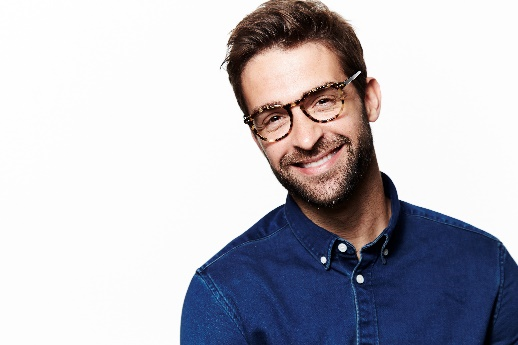 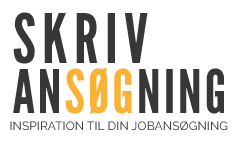 Curriculum vitaePeter TestTestens Allé 150, 1.th.	peter@test.dk2100 København Ø	Tlf. 14 25 14 25 ResuméJeg er uddannet kontorassistent i offentlig administration. Siden jeg blev uddannet, har jeg haft service og kundebetjening som mine kerneområder. Dette gælder både den personlige betjening, pr. telefon og via mail. Udover at servicere har jeg haft administrativt arbejde såsom lettere sagsbehandling, journalisering og arkivering.Igennem mit karriereforløb har jeg også været en del af ændringer i organisation og omstruktureringer af afdelinger/områder. Jeg er derfor ikke bange for at prøve nye udfordringer og lære nye arbejdsområder at kende.Jeg er uddannet kontorassistent i offentlig administration. Siden jeg blev uddannet, har jeg haft service og kundebetjening som mine kerneområder. Dette gælder både den personlige betjening, pr. telefon og via mail. Udover at servicere har jeg haft administrativt arbejde såsom lettere sagsbehandling, journalisering og arkivering.Igennem mit karriereforløb har jeg også været en del af ændringer i organisation og omstruktureringer af afdelinger/områder. Jeg er derfor ikke bange for at prøve nye udfordringer og lære nye arbejdsområder at kende.KompetencerKontor:Kundebetjening face-to-face og telefoniskSagsoprettelse og -behandling samt journaliseringPostsortering og arkiveringKommunikation og samarbejde:Vejledning og rådgivning af borgere ift. betjening af NemID, Borger.dk m.m.Servicering af kursister, studerende og lærereSamarbejde med kørelærer, politi, KL samt andre organisationer og institutionerSamarbejde med kolleger på tværs af faggrupper/områderAdministrativt arbejde:Registrering af og udbetaling af lønOptælling af boksVaretagelse af mindre forskudskasseKontor:Kundebetjening face-to-face og telefoniskSagsoprettelse og -behandling samt journaliseringPostsortering og arkiveringKommunikation og samarbejde:Vejledning og rådgivning af borgere ift. betjening af NemID, Borger.dk m.m.Servicering af kursister, studerende og lærereSamarbejde med kørelærer, politi, KL samt andre organisationer og institutionerSamarbejde med kolleger på tværs af faggrupper/områderAdministrativt arbejde:Registrering af og udbetaling af lønOptælling af boksVaretagelse af mindre forskudskasseJobs0000-0000	Adm. medarbejder/kontorassistent, Advokatfirmaet Hansen & Terkelsen0000-0000	Adm. medarbejder/sagsbehandler i Byens Kommune, Borgerservice,	Afdeling for pas og kørekort0000 (8 mdr.)	Københavns Politis Færdselsafdeling,	Afdeling for kørekort og booking af teori- og køreprøver m.m.0000-0000	Kontorassistent i PUC (Personaleuddannelsescenter), Frederiksberg Kommune0000-0000	Kontorassistent (6 mdr. vikariat), Kriminalforsorgen i Statsfængslet, Vridsløselille0000-0000	Adm. medarbejder/kontorassistent, Advokatfirmaet Hansen & Terkelsen0000-0000	Adm. medarbejder/sagsbehandler i Byens Kommune, Borgerservice,	Afdeling for pas og kørekort0000 (8 mdr.)	Københavns Politis Færdselsafdeling,	Afdeling for kørekort og booking af teori- og køreprøver m.m.0000-0000	Kontorassistent i PUC (Personaleuddannelsescenter), Frederiksberg Kommune0000-0000	Kontorassistent (6 mdr. vikariat), Kriminalforsorgen i Statsfængslet, VridsløselilleUddannelse / IT0000-0000	Kommunomuddannelse (COK – Center for Offentlig Kompetenceudvikling)0000-0000	Kontorelev, Offentlig administration, København0000-0000	HG – 2-årig, Næstved HandelsskoleOffice-pakken: Word, Excel, PowerPoint, OutlookE-doc (journalisering)KMD (database)Navision (Classic; database)Folkeregistret (søgefunktion)0000-0000	Kommunomuddannelse (COK – Center for Offentlig Kompetenceudvikling)0000-0000	Kontorelev, Offentlig administration, København0000-0000	HG – 2-årig, Næstved HandelsskoleOffice-pakken: Word, Excel, PowerPoint, OutlookE-doc (journalisering)KMD (database)Navision (Classic; database)Folkeregistret (søgefunktion)FritidKonstitueret formand i min andelsboligforeningGår meget op i sportElsker at rejse – såvel udenlands som indenlandsDerudover har familie og venner min store interesseKonstitueret formand i min andelsboligforeningGår meget op i sportElsker at rejse – såvel udenlands som indenlandsDerudover har familie og venner min store interesse